DRUŽINOVÝ TROJBOJ30. ZÁŘÍ 2015Další sportovní akcí v naší školní družině byl družinový trojboj, který se odehrál 30. září na školním dvoře a završil tím první školní měsíc.Náplní trojboje byly 3 disciplíny : 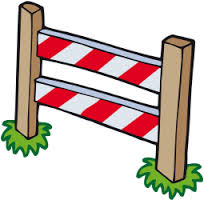 Překážková dráhaJízda na koloběžce Hod míčem na cílCelkem se přihlásilo 21 dětí z 1. – 4. třídy. Sportovního ducha mají jak kluci i holky, neboť z těchto 21 dětí bylo 10 chlapců a 11 dívek.A  -  Hana ŠilhováB  -  Justýna Majorová, Tereza KřečkováA  -  Tomáš Pechr, Miroslav Šilha, Lucie Maroušková, Tomáš Říha,        Vojtěch DokoupilB  - Hana Čadková, Valerie PancováA  - Anežka Hamplová, Martin Beneš, Laura Zdvořáčková, Jiří MázdraA  - Martin Zeman, Kateřina Slavíčková, Evelyne Brodová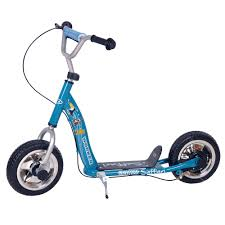 4.  B   - Adam Balog, Nela Opavová, Dominik Dufek  Počasí nám přálo, vše proběhlo spravedlivě podle pravidel a všichni jsme si odpolední zábavu velmi užili .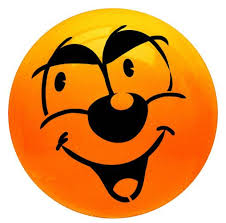                          zpracovala :  Ivana Prokošová, DiS.Fotogalerie ze soutěžních disciplín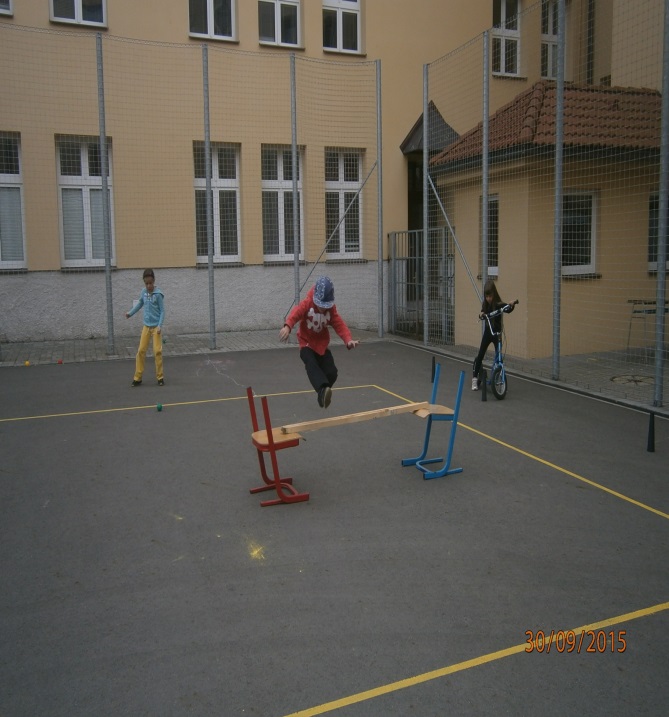 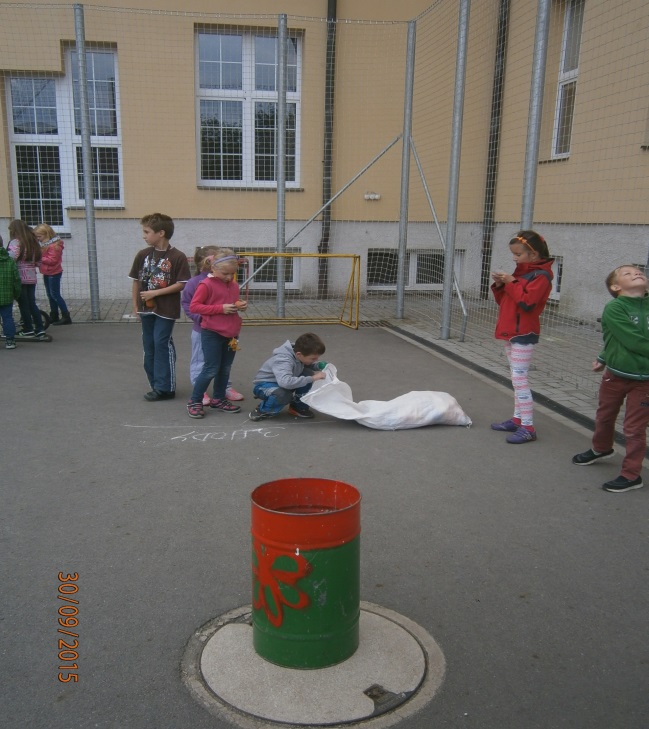 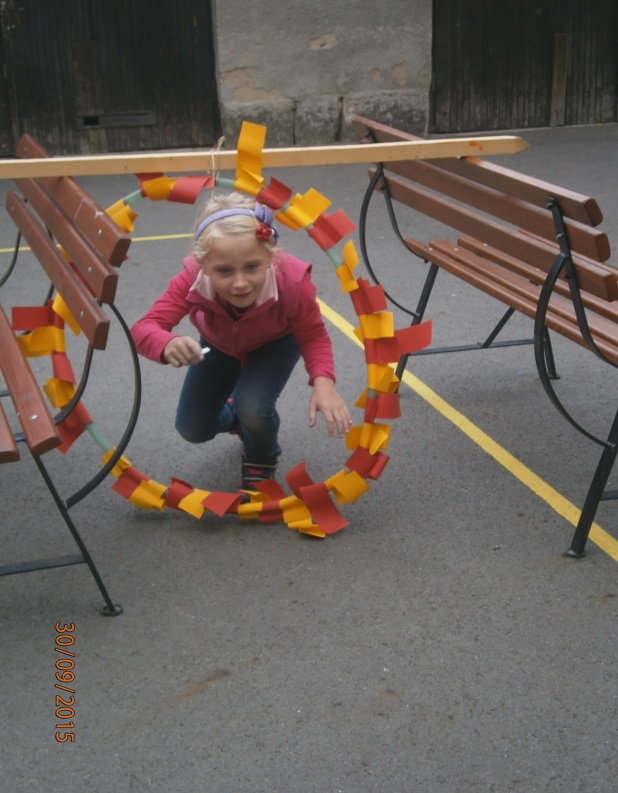 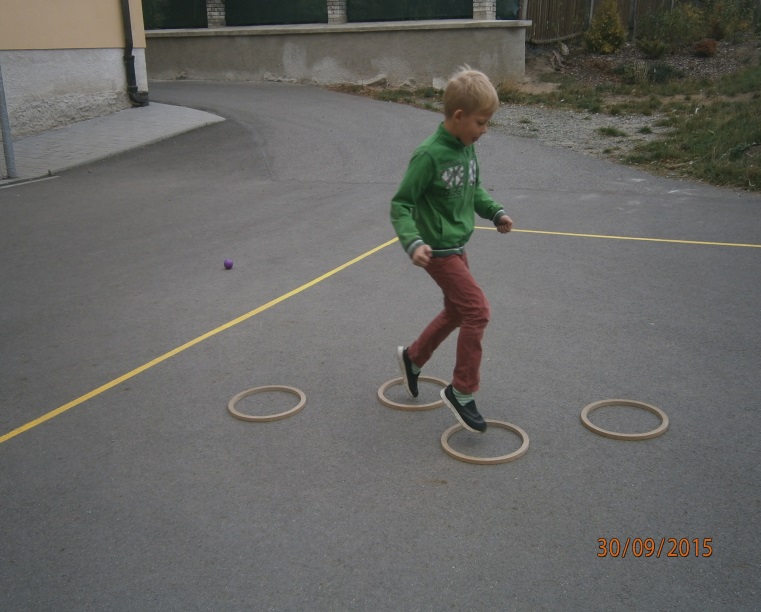 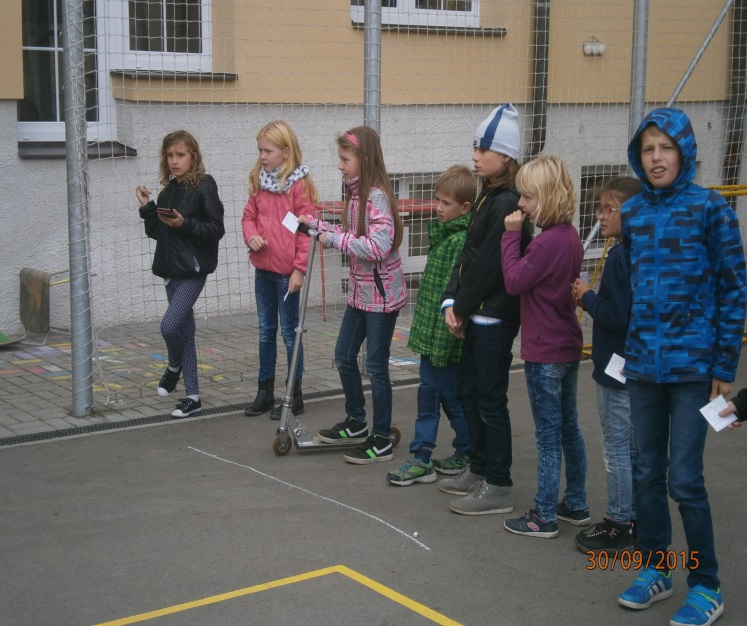 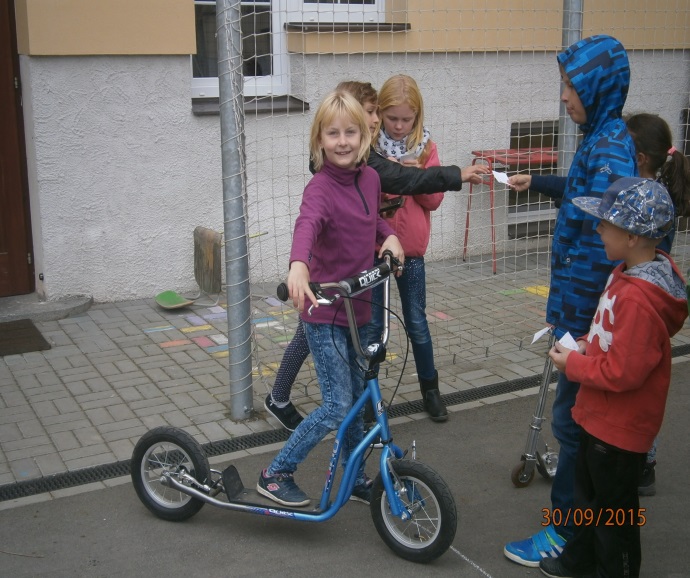 Výsledková listina Družinového trojbojeumístěníJménotřídaPočet bodů1.Miroslav Šilha2.A212.Tomáš Pechr2.A233.Adolf Voračka4.A244.Anežka Hamplová3.A255.Dominik DufekLaura Zdvořáčková 4.B3.A266.Adam BalogNela Opavová4.B4.B277.Valerie Pancová2.B298.Jiří Mázdra3.A319.Tereza KřečkováVojta DokoupilTomáš Říha1.B2.A2.A3210.Hana ŠilhováLucie MarouškováKateřina Slavíčková1.A2.A4.A3311.Hana Čadková2.B34       12.Martin ZemanMartin Beneš4.A3.A3513.Evelyne Brodová4.A3614.Justýna Majorová1.B53